COMMUNITY OUTREACH ENABLER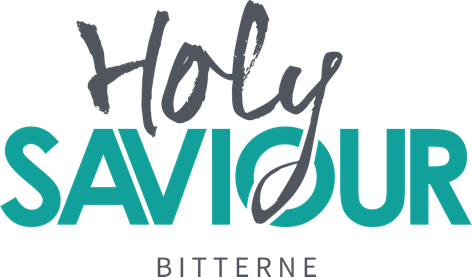 Reports to: Church Leader Hours: 8 hours per week initiallySalary: £23,400 p.a. (pro rata based on 37.5 hours per week FTE = £4992 pro rata)Annual Leave: 25 days per year (pro rata) plus statutory bank Holidays (pro rata) Special conditions: There is a genuine occupational requirement that the post holder be a committed, practising Christian and sympathetic to the aims and objectives of the Church of England. This post is subject to an enhanced DBS disclosure. ROLE DESCRIPTIONKey Objectives:To develop the outreach activities as a churchTo understand our local community and identify the areas of need, which we are called to tackle as God’s people in Bitterne.To encourage and equip God’s people to live out their faith 24/7To discern what outreach projects or initiatives ought to be happening at Holy Saviour – food bank, debt relief program etc.Core responsibilities: To look at new ways in which the church can outreach into Bitterne.To help with current outreach activities and bring a fresh enthusiasm and new ideas for outreach.To get to know the community that surrounds the church and the best ways to reach them with the love of Jesus. To manage a group of volunteers Liaising with agencies and other professionals to ensure that those who need support are helped in the right way and to be aware of other agencies that people can be signposted to To apply for and secure grants for the growth of this ministryTo support, care for and tackle the needs of people outside of the church in Bitterne.To guard and grow your own relationship with Christ, including the disciplines of daily prayer and bible study. To assist in leading and enabling other members of the church to engage practically in mission. To be an active member of the Staff team, demonstrating servant hearted leadership and commitment to journeying spiritually with one another.To help maintain and promote the highest standards of safeguarding procedure across the full breadth of our ministries at Holy Saviour. PERSON SPECIFICATIONEssential A committed Christian with a dynamic faith, willing to be embedded within the worshipping community of Holy Saviour. A commitment to sharing the Christian faith with others.A passion for seeing people come to know Jesus for themselves.A desire to learn, seeking to develop both spiritually and professionally. Excellent communication skills to agencies, professionals and those that are receiving support. Highly organised and able to priorities workload as most of the time you will be working independently of supervision. A good understanding of team management and working with volunteers. Servant hearted and willingness to work hard, often behind the scenes. Exercise initiative and be self-motivated, work well under pressure and meet deadlines. Relatable character and able to adapt in situations. Good IT skills – proficient in Microsoft office and in emails. Ability to record and collate information effectively. Able to make decisions under pressure. If you would like an informal conversation about this role, please contact: Tony on 07590 111838Closing date for applications: Sunday 30th April 2023Interviews and assessment: Week commencing 8th May 2023 